Unit 1Memory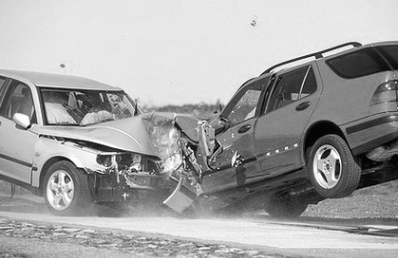 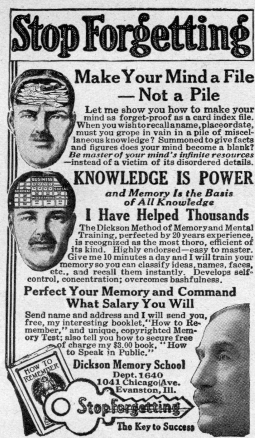 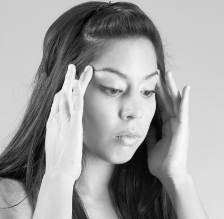 The Multi-Store Model of memory:	Sensory register, short-term memory and long-term memory. Features of each store: coding, capacity and duration Types of Long-Term memory: 	Episodic, semantic, proceduralThe Working Memory Model:	Central executive, phonological loop, visuo-spatial sketchpad and episodic buffer. Features of the model: coding and capacity	Explanations for Forgetting:	Proactive and retroactive interference and retrieval failure due to absence of cuesFactors Affecting the Accuracy of 	Misleading information, including leading Eyewitness Testimony (EWT): 	questions and post-event discussion; anxietyImproving the Accuracy of EWT:		The use of the cognitive interviewMulti-store model of memory (MSM)Key TermsSensory register: The first store which holds the sensory information received through all the senses for a brief period of time. Examples include iconic (visual) and echoic (sound) memory.Short-term memory: The memory for immediate events. These memories tend not to last for more than a minute or two, usually shorter, and disappear unless they are rehearsed. Capacity is limited to 7 plus or minus 2 individual items.Long-term memory: The memory for past events that can last for the life-time of a person. Its capacity is most probably unlimited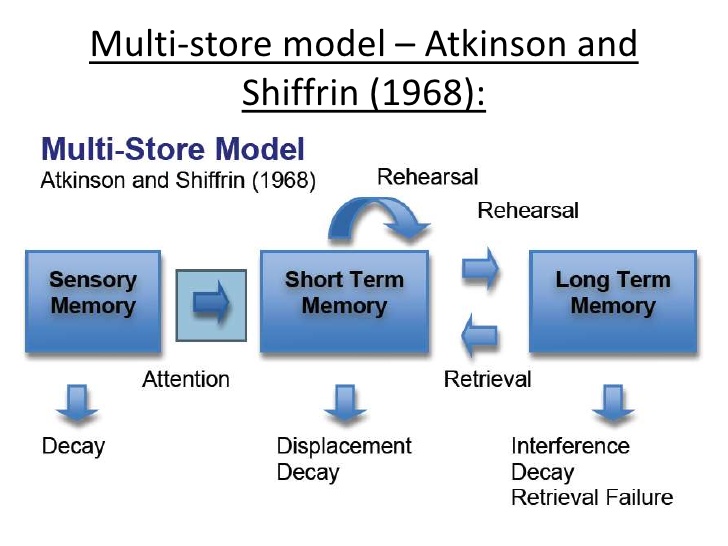 Key features of the MSMInformation flows through a number of storage systems in a linear  fashion (in a line)There are three main storage systems which are unitary (each a single unit)Each store differs in terms of:Coding – the form in which the information is storedCapacity – how much information can be storedDuration – how long information can be stored forInformation can remain in short-term memory by maintenance rehearsal, and prolonged rehearsal (sometimes called elaborative rehearsal) will create a long term memory. The more information is rehearsed, the better it is rememberedInformation can be lost from each store, but in different waysNotesDescribing the MSM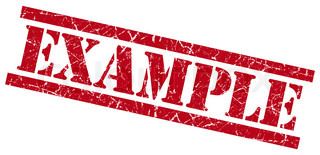 When describing or outlining the MSM, you need to include detail on the key features of the model (see above) as well as information on coding, capacity and duration of each store. Here is an example of the kind of detail you would need for a 6 mark answer: The multi store model consists of three unitary stores; the sensory register, short term memory (STM), and long term memory (LTM). Information flows through these stores in a linear way. Information from the environment, for example the sound of someone’s name, will pass into the sensory register along with other sights, sounds, smells etc. The two main stores in the sensory register are echoic, which is sound or auditory information and is encoded acoustically, and iconic which is visual information and is encoded visually. Material in the sensory register only lasts very briefly, less than 3 seconds, but has a high capacity. Information from the sensory register only passes through into STM if we pay attention to it. STM has a limited capacity, 7 +/- 2 item, and information in STM has a duration of up to 30 seconds. If information is rehearsed it will be kept in STM, if not it will be lost. Information is usually encoded acoustically in STM. Repeating information over and over again is called maintenance rehearsal. If we rehearse the information for long enough it will pass to LTM and remain for a life time although loss is possible. Encoding herqe is semantic, and the capacity is unlimited with information lasting for a very long time. Although the information is stored in LTM when we want to recall it, it has to be transferred back to STM by a process called retrieval.NotesEvaluation of the Multi-Store Model of MemoryNotesFeatures of each store: coding, capacity and durationSensory registerCapacityThe capacity of the SR is very large, with the information contained being in an unprocessed, highly detailed and ever-changing format. 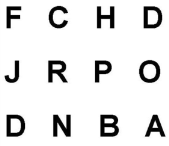 Supporting evidence: Procedure and findingsIn the original experiment, Sperling (1960) flashed grids of letters in 3 x 4 format on screens for 1/20th of a second and participants on average recalled 4/5 letters correctly. For example, F, C, H, D, J However, Sperling changed the method slightly to a partial report procedure. In this task participants had to recall the letters from a specified row as indicated by a high pitch (top row) medium pitch (middle row) or low pitched (bottom row) tone. On average participants remembered at least 3 letters e.g. J, R, P.  Participants did not know which they line they would be asked to recall, yet the participants were able to recall any information from the grid. This suggests that all the 12 letters in the grid had been available in the participants’ sensory register for recall, thus demonstrating the capacity of the sensory register is larger than 4/5 letters (as proposed in the original experiment). DurationBetween the sensory register and short-term memory there is a filter called ‘attention’. It is believed that information that is not attended to is lost very quicklyAccording to research, iconic memory has a very short frequency, maybe up to ½ a second (500 milliseconds). It is a little longer in echoic memory, with information remaining for about 3 seconds.  Iconic memory is thought to cause the impression of an illuminated line when you wave a sparkler on bonfire night, you can even spell out someone’s name.Supporting evidence: Procedure and findingsTreisman (1964) presented identical information to both ears through headphones but with a slight delay. At 2 seconds or less, participants could state that the messages were identical. After 2 seconds, this task became more difficult and errors were made. This is because the echoic trace from the first sound had decayed by the time the second sound was played and therefore they could not compare if the sounds were identical. This suggests an echoic memory in SR of around 2 seconds.CodingThere is very little coding in the sensory register. Information enters the memory system through our senses, and it is thought that everything we see, hear, touch, smell and taste enters sensory memory (sensory register) and remains in its raw form.  There are different registers of each sense, for example.Iconic register: memory for visual informationEchoic register: memory for auditory informationHaptic register: memory for touchSupporting evidenceCrowder (1993) suggests that the different duration in SR between echoic and iconic registers suggests that information is coded according to the sense modality which registers it. It is suggested that it is pre-perceptual, that is that very little processing, if any, is conducted on the informationNotesShort term memoryCapacityHow much information can be held in STM is limited. Notwithstanding that there are differences in capacity depending on the type of information, it is universally agreed that people can hold about seven items in STM.Supporting evidence: procedure and findingsJacobs (1887) conducted the first systematic study on the capacity of memory. Participants were presented with a sequence of digits or letters and required to repeat them back in the same order (for example, 6,3,8,9,4,7,2 or G,S,T,J,W,V,K,L).  The pace was controlled at half second intervals using a metronome. The procedure was repeated a number of times and the longest list of sequences that was correct 50% of the time was taken as the participant’s digit span.Jacobs found that participants recalled more digits than letters. The average span for digits was 9.3, whereas it was 7.3 for letters. Jacobs also found that capacity increased steadily with age; in one sample of school girls he found that 8 year olds remembered an average of 6.6 digits whereas for 19 year olds it was 8.6 digits.The capacity is usually phrased as 7 + or – 2, so the capacity of STM is known as 7+ or – 2 items. In further research, Miller found that not only could people recall about 7 individual items, but could also recall 7 chunks of information. Miller suggested that the capacity for STM is 7 ± 2 chunks (in other words, nearly all people can recall between 5 and 9 small chunks of information). DurationHow long information can stay in short-term memory ranges from a few seconds up to a minute, but for most of us, it is somewhere in between: textbooks often refer to between 15 - 30 seconds, (but this can be extended due to rehearsal).Supporting evidence: procedure and findings Peterson and Peterson (1959) investigated how long simple information stays in short term memory (STM) without repetition. On each trial the participants saw a trigram, which consisted of three consonants (e.g. BVM, CTG). A different trigram was used for each trial. They were asked to recall each trigram after a delay of seconds: 3,6,9,12,15 or 18. Once they were shown the trigram they had to perform an interference task, which prevented repetition of the trigram in STM. They were shown a random three digit number (e.g.866, 532) and had to count backwards from it in threes. After the appropriate time delay the trigram had to be recalled.The longer the time delay, the more the forgetting occurred in STM. After 3 seconds 90% of the trigrams were recalled, but after 18 seconds only 5% of the trigrams were recalled. Therefore it was concluded that information is lost rapidly from STM when there is no opportunity for repetition. Without repetition, STM lasts for little longer than 18 seconds. (most textbooks refer to 15-30 seconds duration)CodingIn short term memory (STM) it is widely accepted that the coding is mainly acoustic.  When a person is presented with a list of numbers and letters, they will try to hold them in STM by rehearsing them (verbally).  Rehearsal is a verbal process regardless of whether the list of items is presented acoustically (someone reads them out), or visually (on a sheet of paper). However, it is also recognised that visual coding does occur in STM, as does some semantic coding.Supporting evidence: procedure and findingsBaddeley(1966) divided participants into groups (independent groups design) and gave them different lists of words to learn:Acoustically similar words (they sound the similar) e.g. man, mad, mapAcoustically dissimilar words e.g. pen, day few Semantically similar words (they mean similar things) e.g. great, big, largeSemantically dissimilar words e.g. hot, old, lateIn the short term memory condition they had to recall the words in the correct order immediately after hearing them.Results: In STM, recall of acoustically similar lists were remembered poorly, with a correct recall of about 10%. With the other lists, accurate recall was much better, between 60% – 80%, with acoustically dissimilar words recalled the best.Conclusion: as acoustically dissimilar words were recalled more accurately than acoustically similar words, there must be some acoustic confusion during recall, which suggests that coding is acoustic. As there was little difference in recall for the semantically similar and dissimilar words, this would suggest that meaning is not the coding used in STM.Long term memoryCapacityThe capacity in LTM is generally accepted to be unlimited. Therefore, no matter how much information is stored long-term, the store never becomes full. Supporting evidence: Procedure and findingsStanding et al. (1970) gave participants a single presentation of a sequence of 2560 photographs for 5 or 10 seconds per picture. Even after 36 hours, participants could identify the correct photo when paired with a new scene approximately 90% of the time.  This shows that a vast amount of material can be stored in LTM, at least in picture form, and gives support for the argument that LTM is probably an unlimited store.DurationThis is dependent of the person’s life span, as memories can last up to a life-time. Information that is processed at a deep level is likely to be remembered for longer, and memories based on skills rather than facts tend to be remembered better.Supporting evidence: Procedure and findingsBahrick et al. (1975) aimed was investigate the duration of long term memory to see if memories can last over decades, and thus support the idea that the duration of memory can be a lifetime.  A sample of 392 American ex-high school students aged from 17-74 was studied. They were asked to remember the names of their classmates (free recall) and they were then shown faces and names of classmates and asked if they recognised them. The accuracy of participants recall could be assessed by using their high-school year-books, which contained both pictures and names.Results: There was 90% accuracy in face and name recognition, even with those participants who had left high-school 34 years previously. After 48 years this was 80% for name recognition and 40% for face recognition. Free recall was less accurate: 60% after 15 years and 30% after 48 years.Bahrick et al concluded that peoples’ long tem memories can last for their whole life, even though they may weaken over time.   Recognition is better than recall.CodingIt is widely acknowledged that information is coded semantically in LTM, especially for verbal information. This means that information is stored in LTM when it has meaning or in other words, some relevance or importance to us.  However, there is some evidence for both visual and acoustic encoding in LTM.Supporting evidence: Procedure and findingsBaddeley (1966) divided participants into groups (independent groups design) and gave them different lists of words to learn:Acoustically similar words (they sound the similar) e.g. man, mad, mapAcoustically dissimilar words e.g. pen, day fewSemantically similar words (they mean similar things) e.g. great, big, largeSemantically dissimilar words e.g. hot, old, lateIn the long term memory condition they had to recall the words in the correct order 20 minutes after hearing them.Results: In LTM, recall of semantically similar lists were recalled the worst, with a correct recall of 55%. With the other lists, accurate recalled was much better, between 70% – 85%, with acoustically dissimilar words recalled the best.Conclusion: as semantically dissimilar words were recalled more accurately than semantically similar words, there must be some semantic confusion in LTM during recall, which suggests that coding is semantic. As there was little difference in recall for the acoustically similar and dissimilar words, this would suggest that the sound of the words is not the coding used in LTMSummary of the research into coding, capacity and durationNotesEvaluation of the researchNotesThe Working Memory Model (WMM) - Baddeley and Hitch (1974)After the development of the multi-store model, research questioned the existence of a single STM store. Because we actively process information in STM, it is far too complex to suggest that STM is just a temporary store for transferring information into LTM. Baddeley and Hitch (1974) devised the ‘working memory model’ in an attempt to demonstrate what is happening to information when we are consciously thinking about it. Cohen described the WMM as the explanation of conscious thought happening ‘now’.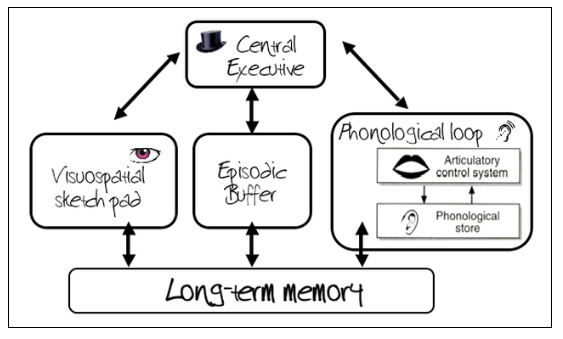 NB: Although LTM is shown here, it is not actually part of the working memory model. The Central ExecutiveThe function of the central executive is to direct attention to particular tasks, determining how the brain’s resources are allocated to tasks. The CE attends and monitors incoming information from the senses or LTM and this information is then sent to the other slave systems for processing and temporary storage. The CE has very little capacity so it cannot attend to too many things at once, and it has no capacity for storing data.  The Phonological Loop The phonological loop has a limited capacity and its function is to store speech-based sounds for brief periods. It has two components:The phonological storeAllows acoustically coded items to be stored for brief periods (someone talking, a melody etc.)The articulatory control process Allows sub vocal repetitions of items in phonological store. This is similar to maintenance rehearsal.The Visuo-Spatial SketchpadThe VSS processes and stores mental images in terms of what they look like and their place in the visual field.  It is independent from the phonological loop, and has a limited capacity. It is used when people are planning a spatial task, like moving from one room to the next, reaching for their cup of coffee etc. The Episodic BufferAdded in 2000, the episodic buffer is a general store that allows both sound and visual information to be bound together. It integrates information from the other systems and also offers a sense of time sequencing. It records events (episodes) that are happening and sends information to LTM. Like all the systems in working memory, it has a limited capacity.NotesEvaluation of the working memory modelTypes of Long-Term memory - Episodic, semantic and proceduralOne of the major limitations of the MSM is that its description of LTM as a single unitary store is now seen as outdated. Many research studies have shown that there are at least three different types of long-term storeEpisodic Memory: 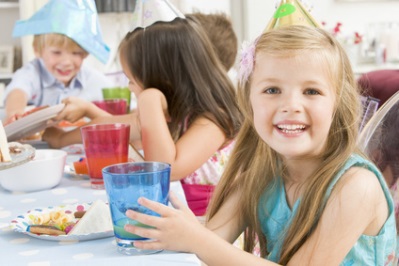 First suggested by Tulving (1972), it is the type of long-term memory that gives individuals an autobiographical record of things that have happened to them (our memories of our experiences). In other words, it is the storage of episodes that happen throughout our lives. Examples of episodic memories are your 7th birthday party, your last holiday, what you did last night, your first kiss etc.  Think of episodic memories in terms of 3Ws, containing information about what happened, where it happened, and when it happened. Individuals tend to see themselves as actors in these events, and the emotional charge and the entire context surrounding an event is usually part of the memory, not just the bare facts of the event itself.  Furthermore, having episodic memory allows us to make predictions about what will happen to us in the future.That is not to suggest that episodic memories contain exact reproductions of what happened. It is suggested that episodic memories are constructed, rather than reproductive, and is prone to errors and illusions. The section on eye-witness testimony will explore this further, but our episodic memories are subject to stereotyping, subjective interpretation, missing out information or adding in missing parts.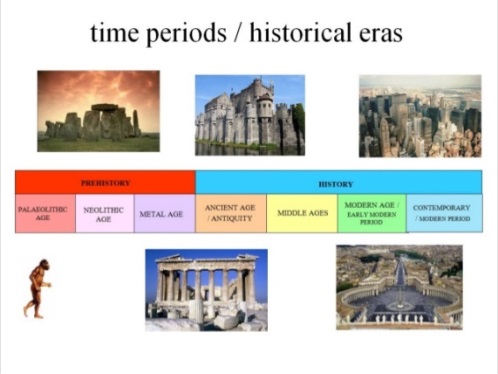 Semantic Memory: This is a structured record of facts, meanings, concepts and knowledge about the external world that we have acquired. It refers to general factual knowledge, shared with others and independent of personal experience and of the time and place in which it was acquired. Semantic memories may once have had a personal context, but now stand alone as simple knowledge. It therefore includes such things as types of food, capital cities, social customs, historical dates, functions of objects, vocabulary, understanding of mathematics, etc. There is an enormous amount of information available in semantic memory, and is continually being added to.Procedural Memory: 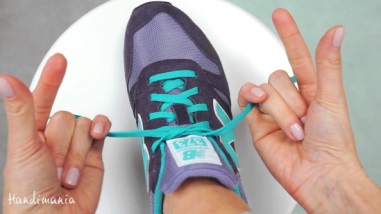 This differs from the other two types of long-term memory, as it tends to be unconscious, whereas the other two are conscious. Procedural memory (“knowing how”) is the unconscious memory of skills and how to do things, particularly the use of objects or movements of the body, such as tying a shoelace, playing a guitar or riding a bike. These memories are typically acquired through repetition and practice, and are composed of automatic sensorimotor behaviours that are so deeply embedded that we are no longer aware of them. Once learned, these "body memories" allow us to carry out ordinary motor actions more or less automatically.  A good example of this is learning how to drive a car. Initially it is very difficult, but with repeated practice it becomes ‘second nature’. NotesEvaluation of the different types of Long-term memoryNotesExplanations for Forgetting: Interference and Retrieval failureProactive and retroactive interferenceInterference theory suggests that forgetting is due to information in LTM becoming confused with or disrupted by other information during coding, leading to inaccurate recall. There are two types of interference: proactive and retroactiveProactive InterferenceThis involves memory impairment for something we have learned by other learning that had occurred previously. In other words, old information interferes with the new information.  Imagine that you had already learned Spanish, and later learned French, then some of the Spanish would interfere with you trying to speak French.Jacoby et al (2001) argued that proactive interference occurs because of competition between the strength of the old learning and the weakness of the new learning. If you try to use a new password for an online transaction, the strength of an old password will interfere, and you lose the ability to recall the new one. Perhaps a more damaging example is calling your new partner by your old partner’s name!Retroactive interferenceThis involves the disruption to recall of previously learned material by the interference of newly learned material (newer information interferes with older information). For example, the learning of a new car registration number plate disrupts the recall of the old one.Retrieval failure due to absence of cuesThe reason that people forget information is because there are insufficient cues. When information is placed in memory, their associated cues are stored at the same time. If these cues are not available at the time of recall, then there is an appearance that the information has been forgotten. This theory suggests that the information is still available for recall, but it cannot be accessed until the correct cues are in place.Tulving (1983) referred to what he called the Encoding Specificity Principle (ESP). This states that a cue is going to help us remember information; it has to be present during encoding (when we learn the information) and at retrieval (recall). If the cues at encoding and retrieval are different then some forgetting will occur. For example, if you revise at college, you are more likely to retrieve the information than you are if you revise at home, as the college will act as a cue for retrieval because the surroundings were there during encoding.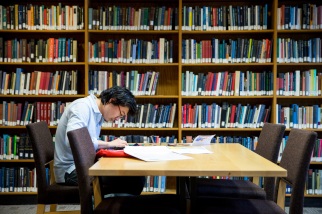 Context dependent forgetting:  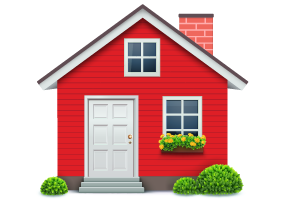 This refers to external cues that are different when encoding information and when retrieving it. This is illustrated in to example above (college vs home revision)State-dependent forgetting: 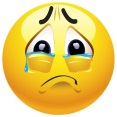 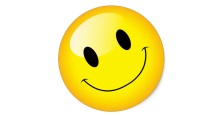 This refers to internal cues (states of awareness) that are different during encoding information and retrieving it. An example is encoding information while under the influence of alcohol, only to forget it the next day. NotesEvaluation of interference theories of forgettingNotesEvaluation of Retrieval failure due to absence of cuesNotesFactors affecting the accuracy of Eyewitness Testimony (EWT)Eye witness testimony is defined as an account or evidence provided by people who witnessed an event, such as a crime, reported from their memory. In appeals against conviction in the United States, DNA evidence has overturned over 200 cases and in 75% of these, eye-witness testimony was the main evidence against them. In a famous case, Cornelius Dupree had spent 30 years in prison for rape because the victim incorrectly identified him as the perpetrator. DNA evidence proved that he was innocent, and the conviction was quashed. Many variables can influence the accuracy of eye-witness testimony. These include being presented with misleading questions during police interviews, post-event discussion with other witnesses, and the anxiety that people feel if they witness or are a victim of the crime.Misleading informationMost cognitive psychologists agree that our memories for events are not precise copies of what happened, as you might see if you were filming it. Instead, we only accurately retain fragments of the information, and fill in the gaps. This reconstruction of events leads to inaccuracies in recall, which can be compounded if we receive information after the event which distorts our original memory. For eye-witnesses to an incident, a subtle change in the wording of a question can have dramatic effects on what they recall, as is demonstrated by the findings of the study belowKey study: Loftus and Palmer 1974Two experiments are reported in which subjects viewed films of automobile accidents and then answered questions about events occurring in the films. In experiment 1, 45 university students were divided into 5 conditions. The question “About how fast were the cars going when they smashed into each other?” elicited higher estimates of speed than questions which used the verbs collided, bumped, contacted, or hit in place of smashed. (see table 1 below).  In experiment 2, 150 different students were split into three conditions, one condition were asked the question with ‘smashed’, the other condition were asked the question with ‘hit’ and the other condition had no question (control). On a retest one week later, those subjects who received the verb smashed were more likely to say “yes” to the question, “Did you see any broken glass?”, even though broken glass was not present in the film (see table 2 below). Table 1: results for Loftus and Palmer (1974) leading question experiment:Table 2: results for Loftus and Palmer (1974) broken glass experimentIn both these experiments, it can be seen the memory of the incident was changed due to the leading question in the first experiment. These results get are consistent with the view that the questions asked subsequent to an event can cause a reconstruction in one’s memory of that event. NotesEvaluation of misleading information effect on EWTNotesPost-event discussionCo-witnesses are likely to discuss the event with eye-witnesses and this could be a source of further distortion. 58% of eye-witnesses had reported discussing the incident post-event with other witnesses (Skagerburg and Wright, 2008) Errors in eyewitness accounts can occur when a witness comes into contact with post-event ‘misinformation’. A common way to encounter misinformation is through face-to-face interaction, in particular via conversation with other individuals who also witnessed the crime. The current research compares this kind of misinformation with the non-social post event narrative method typically employed in laboratory studies.Key study: Gabbert et al, (2007)Young (17-33 years) and older (58-80 years) adults viewed a simulated crime-event on video and were later exposed to four items of misinformation about it. The misinformation items were either introduced as part of a discussion about the event with a confederate (social source) or were embedded within a written-narrative about the event that participants were asked to read (non-social source). A questionnaire containing twenty items about the event was given to participants before and after the experimental manipulation.Participants were less accurate than controls on questionnaire items after encountering misinformation. More importantly, misinformation encountered socially was significantly more misleading than misinformation from a non-social source. This was true for both young and older adults. Conclusion. Misinformation encountered socially produced more errors than misinformation from a non -social source. This finding has implications both for applied (forensic) and theoretical understanding of eyewitness memory.Evaluation of post-event discussionNotesAnxietyEye-witnesses are often very anxious and stressed when witnessing a crime, especially if they are victims themselves. This is because of the danger they perceive to be in, although there may be some important individual difference to how people react to this anxiety. It is thought that the anxiety can be a source of distortion for EWT.Key study: Loftus (1979) and the weapon focus effectLoftus suggested that when a weapon was used in a crime, the subsequent anxiety in the eye-witness meant they would focus on the weapon rather than other details, such as clothing or the face of the attacker.  This is supported by two experiments. Loftus (1979) created two conditions were the participants either heard a hostile and aggressive argument by two people in a different room, followed by one of them emerging holding a letter opener covered in blood, or they heard a harmless conversation between two people followed by one of them holding a pen with grease on his hands. Participants were asked to identify the culprit from photographs, with only 33% correctly identifying the culprit in the letter opener condition, and 49% correctly identifying the culprit in the pen condition. Loftus argued that the anxiety caused by seeing the letter opener caused the weapons focus which lead to them not paying attention to other information. Loftus et al (1987) asked participants to watch one of two sequences: a person pointing a gun at a cashier and receiving some cash, and a person passing a cheque to the cashier and receiving some cash. Loftus found that participants correctly identified details about the incident in the ‘cheque’ condition more than they did the ‘gun’ condition, again demonstrating the weapons focus effectEvaluation of the role of anxiety in EWTNotesImproving the Accuracy of EWTThe use of the cognitive interview- Geiselman et al. Before the advent of the Cognitive interview, police interviews would often be conducted in such a way that it elicited false information, with witnesses unable to give accurate accounts of what happened. That changed when Geisleman et al. argued that police interviews must take into account the characteristics of human memory. These characteristics include:Memories are complex, and are made up from different types of memoryRetrieval cues are important, and their absence can lead to inaccuracyMisleading information can distort recallThe four techniques used in cognitive interview are presented here.Fisher et al (1987) added elements to CI. Called the enhanced cognitive interview (ECI) social dynamics were taken into account, such as when to (or not to) establish eye-contact, ways to reduce anxiety, minimising distractions, asking the witness to speak slowly and to ask open ended questions. NotesEvaluation of the use of Cognitive InterviewNotesDesign a study exam questionPrevious research has shown that various factors can affect the accuracy of eyewitness testimony. One of these factors is misleading information in the form of leading questions. Design an experiment to find out if the use of leading questions can affect the accuracy of an eyewitness’s recall of an event. In your answer you will be awarded credit for providing appropriate details of:An operationalised hypothesisExperimental design used with justificationMaterials used Ethical issues that have been consideredPractice short answer exam questions1. Outline what psychological research has shown about short-term memory according to the multi-store model of memory. (4 marks)2. Read the item and then answer the questions that follow.Use your knowledge of the multi-store model of memory to explain the purpose of this research and the likely outcome. (4 marks)3. Research has suggested that the encoding and capacity of short-term memory are different from the encoding and capacity of long-term memory. Explain what is meant by coding. (2 marks)4. Briefly evaluate the multi-store model of memory (4 marks)5. Identify three types of long-term memory and explain how each type is shown in one of the examples above. (6 marks)6. Give one example of a semantic memory and one example of an episodic memory. Briefly explain one difference between these types of long-term memory. (3 marks)7. Briefly describe the working memory model (4 marks)8. Use your knowledge of the working memory model to explain why Claire is able to perform the first two tasks at the same time, but finds it difficult to perform the second two tasks at the same time. (4 marks)9. (a) Why is Question A an example of misleading information? (2)(b) Name an appropriate experimental design which could be used in this experiment. Explain why a repeated measures design would be unsuitable to use in this experiment. (4)(c) Explain why it would be appropriate to use a pilot study as part of this experiment. (4)(d) In this experiment, participants were asked to look at a photograph rather than watch a live conversation. Explain one strength and one limitation of carrying out the experiment in this way. (4)10. (a) In the context of explanations of forgetting, what is meant by interference? (2)(b)     Choose one study in which the effects of interference were investigated. Briefly outline what the participants had to do in the study. (2)(c)     Briefly discuss one limitation of interference as an explanation of forgetting. (3)            (Total 7 marks)11. Outline one study that has investigated the effect of anxiety on eyewitness testimony. (4 marks)Essay planning “Outline and evaluate the Working Memory Model” (16 marks)Outline (AO1)Part a) Draw the modelPart b) describe the function of each componentPart c) Other information about capacity and relationships between each componentEvaluation (AO3)Outline and evaluate the role of proactive and retroactive interference in forgetting (16 marks)Outline – Proactive interference                                                   Outline - Retroactive interferenceEvaluation – supporting evidence                                                Evaluation – supporting evidenceUnderwood 1957                                                                             Schmidt et al (200)Evaluation - Further supporting evidence for the role of interference over time – Baddeley and Hitch (1977)Evaluation - The explanations fails to explainEvaluation – Practical applications for students – including finding from McGeoch and McDonald (1931) on the role of similarity and interferenceOther practice essay questions1. Describe and evaluate the multi-store model of memory. Refer to evidence in your answer. (16 marks)2. Discuss research into two or more factors that affect the accuracy of eyewitness testimony. Refer to the information above in your answer. (16 marks)3. Outline and evaluate research into the effects of leading questions on the accuracy of eyewitness testimony. (8 marks)4. Some psychologists argue that there is always more information about an event in a person’s memory than can be recalled at any one time. This means that eye-witness recall can be improved by using certain techniques and methods. Describe and evaluate at least one way of improving eye-witness recall. Refer to evidence in your answer. (16 marks)5. Discuss the types of long term memory (8 marks)Supporting Evidence(primacy-recency effect)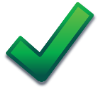 Glanzer and Cunitz found that if participants were allowed to immediately recall a list of one syllable words they were asked to remember, they could remember the words at the beginning and the end of the lists, but not the words in the middle. This is known as the primacy-recency effect (first and last). This supports the MSM in that the words at the beginning of the list are rehearsed and therefore placed in LTM, but the words in the middle of the lists are quickly displaced by rehearsing the first words. The words at the end of the list are remembered because they are still fresh in STM. These findings support the distinction of STM and LTM and the role of rehearsal in passing information from STM to LTM. Supporting evidence (biological) Brain localisation research using MRI scans shows different areas of the brain appear to be active when tasks requiring either STM or LTM are required.Beardsley (1997) found that that the pre-frontal cortex is active when individuals are involved with tasks involving short-term memory. This shows that the parts of memory are in different parts of the brain, thus supporting the concept of distinct memory stores as proposed by Atkinson and Shiffrin.Fails to explain why information can transfer to LTM without rehearsalRehearsal may be a good way of explaining how information is passed from STM to LTM in memory studies in laboratories with lists of words, but does not indicate how LTMs are formed during our day to day existence.There is plenty of evidence from everyday life that information passes from STM to LTM without the need for prolonged rehearsal. For example, you probably still remember your last birthday but have made very little conscious effort to rehearse this information to store it in LTM. The ‘levels of processing’ theory offers a more thorough explanation of this Challenging evidence- levels of processingOther researchers demonstrated that memory is a product of processing information, and not maintenance rehearsal. Participants were asked questions about stimulus words at different processing ‘levels’.  The words with questions that required a ‘shallow level’ of processing, for example, “is the word printed in capital letters” were less likely to be recalled that words with questions that required a ‘deep level’ of processing, for example, “Is the word a type of fruit.”This demonstrates that how the information is processed is important to memory, and contradicts the original claim that for memories to be transferred into LTM, maintenance rehearsal (verbal repeating) is required. Thus giving doubt to some of the assumptions of the multi-store model.The STM and LTM should not be considered unitary stores. In a case study, after a virus caused damage to the hippocampus, Clive Wearing had very little long term memory for events that had happened in his life, but could still remember skills such as playing piano, reading music and writing in a diary. This evidence challenges the idea that LTM is a unitary store. It demonstrates that it may store and process episodic (memory for events) and procedural (skills) long term memories differently. As a result the tripartite approach to describing LTM was introduced. Other evidence has also led theorists to rework the MSM, showing that it is too simplistic to think of the STM as a single store. The working memory model was developed as a replacement for seeing STM as a unitary store. Practical application- gives greater understanding of how memory works. This model can be helpful to people who rely heavily on their memories, such as students.The model informs students that to pass information into a permanent store, they need to repeat the rehearsal of the information required. Just reading it once would not be considered effective rehearsal, according to the model. The model confirms the importance of effective revision if students want to do well in exams, and is therefore a useful modelSensory RegisterSensory RegisterShort-term memoryShort-term memoryLong-term memoryLong-term memoryCodingSeparate sensory stores for different sensory inputsCrowder (1993)Mainly acoustic (by sound) but other codes used tooBaddeley (1966): immediate recall studyMainly Semantic (by meaning) other codes used tooBaddeley (1966): delayed recall studyCapacityVery largeSperling (1960)Small chunks of information (5 – 9 items or 7+/-)Jacobs (1887)UnlimitedStanding et al (1970)DurationBrief (between ½ and 3 seconds) varies between sensory storesTreisman (1964)Short (maximum of 30 seconds)Peterson and Peterson (1959)Potentially for a life timeBahrick et al (1975)Little scientific evidenceStanding et al.- The capacity for LTM is impossible to study with any scientific rigour, and until we develop advanced technology, the precise capacity for LTM is likely to remain unknown.Crowder- Because of the nature of the topic, there is very little scientific evidence into the coding of information in sensory memorySperling- Although there is evidence for the capacity in iconic sensory memory, there is very little research on other sensory memory types, such as echoic or haptic memory, this is because it occurs to quickly to study with any validityArtificial nature of the researchSperling- The highly artificial situation that Sperling created means that we know very little accurate detail about sensory memory capacity in real life settings, thus we can argue his study lacks mundane realism.  It is also very difficult to measure behaviour within with short periods of time with any validityTreisman- The highly artificial setting of the laboratory means that it is difficult to accurately predict similar findings in real life situations, where the environment would be noisier or with more fleeting images, so mundane realism is an issue with such studies. Baddeley- The laboratory study means there is a high likelihood of replicability, and internal validity, where cause and effect can be argued. However, the artificial nature of the environment and tasks means that ecological validity should be questioned, as it is unclear if this coding occurs in other situations. Therefore, conclusions about the coding of STM being mainly being acoustic and LTM being mainly semantic should be made with caution.Peterson and Peterson- The artificial nature of the task means that there is low ecological validity, as information is rarely in such basic form. So it is difficult to conclude this study tells us anything other than how people recall trigrams under strict laboratory conditions.  For example March et al (1997) showed that if people were not expecting to have to recall information, STM had a maximum duration of four seconds.Laboratory environmentThe use of a laboratory study means there is a high likelihood of replicability, and internal validity, where cause and effect can be argued.Can be applied to: Baddeley, Peterson and Peterson, Jacobs….Practical applicationsJacobs- Information about the capacity of STM is useful for teachers, students and anyone else who needs to know the cognitive limitations of people. High ecological validityThis research does have mundane realism, as the participants were using their everyday memories for faces. It is also supported by research into LTM for olfactory (smell) information, as Goldman and Seamon (1992) found that there was reasonable recognition of smells from participant’s childhoods, thus there is reliability in the findings across the senses. Supporting evidence:Separate existence of storesStudies of dual task performance have demonstrated the separate existence of the visuo-spatial sketchpad for processing visual information. Gathercole and Baddeley (1993) found that participants had more difficulty doing two visual tasks (simultaneously tracking a moving point of light and describing the letter F) than doing both a visual and verbal task at the same time. This increased difficulty is because both visual tasks compete for the same slave system, whereas when doing a verbal and visual task simultaneously, there is no competition. The evidence indicates that the VSSP and the PL are separate slave systems but also demonstrates the limited capacity of the VSSP.  Supporting evidence:Limited capacity of the storesBaddeley (1975) demonstrated that people find it more difficult to remember a list of long words (such as ‘association’) rather than short words. This is called the word length effect. This is because there is a finite space for rehearsal in the articulatory control process (probably about 2 seconds worth). The word length effect disappears if a person is given an articulatory suppression task- this is a repetitive task that ties up the articulatory process. For example, doing a task while saying ‘la la la’ means that your articulatory process is kept busy. This evidence demonstrates the limited capacity of the phonological loop as proposed in the WMM. There is a lack of clarity over the central executiveCognitive psychologists suggest that this component of the WMM is unsatisfactory and doesn’t really explain anything. Baddeley acknowledges this when he stated in 2003 “The central executive is the most important but the least understood component of working memory.”The CE needs to be more clearly specified than just being simply ‘attention’. For example, Eslinger and Demasio (1985)  believe it may consist of separate components. They reported on the case study of EVR who had a cerebral tumour removed. He performed well on tests of reasoning, which suggests that his central executive is intact; however he had poor decision-making skills, which suggests that his central executive was not wholly intact.This suggests that the original concept of the central executive has not been fully explained by the WMM.  Comparison to MSMThe WMM attempts to explain how memory functions, as opposed to simply describing the structure of memory. This has led to a greater understanding of cognitive dysfunction, for example, knowledge of the phonological loop and its role in the development of reading in children has led to a better understanding of dyslexiaThe development of the working memory model has led to tangible benefits for dyslexic students, which the multi-store model did not. ApplicationsAttention Deficit hyperactivity Disorder (ADHD) is thought to be linked with impairments with working memory. Alloway (2006) suggested a number of methods to help children focus on tasks: 1) Use brief and simple instructions so they don’t forget what they are doing; 2) Break instructions down into individual steps; 3) Frequently repeat instructions; The development of the working memory model has clear practical applications that help children, showing the value of the model. Supporting evidence(biological evidence)There is evidence to suggest that when a person uses episodic memory, they use a different region in the brain compared with when they use semantic memoryTulving (1989) injected himself, his wife and 4 others with particles of radioactive gold that he could use to track brain blood flow in a scanner. He scanned each person’s brain whilst they thought about historical facts or childhood experiences. He found in 3/6 participants (including himself), that when they were thinking about historical facts blood flow increased at the back of his brain, whereas when he thought about childhood experiences blood flow increased at the front of his brain.The activation of the different areas of the brain when recalling facts or episodes suggests a biological basis to the different types of memory in LTMSupporting evidence(case studies)In the case of Clive Wearing, as illness caused the near total destruction of his hippocampus. This left him with an inability to store new episodic or semantic information for any more than a few seconds. However, he was perfectly able to read, write, speak and play piano. Other researchers investigated learning in people with Huntingdon’s Disease (a progressive, degenerative disease of the brain). They found that HD patients had no problems learning new facts and knowledge, but had severe problems learning new motor skills.These findings give a strong indication that damage to specific areas of the brain leave the patients with deficits in one or more types of long term memory, whilst leaving other long-term memory stores intact, this offers support for the biological basis of separate long-term storesChallenging researchCohen and Squire suggest that semantic and episodic memory should be understood as the same type of memory, called ‘declarative memory’, and research by Kan et al (2009) found that there was interdependence between episodic and semantic memoryWhether there are two or three types (or more) of LTM may be important when attempting to help people recover their cognitive functions after illnesses such as stokes.Practical applicationsBeing able to identify different aspects of LTM has led to psychologists targeting specific kinds of memory to make people’s lives betterBelleville et al (2006) demonstrated that episodic memories could be improved with training in older patients with mild cognitive impairmentThis shows that the tripartite division of long-term memory has had tangible benefits for people with cognitive impairment, making it a useful theory.Supporting evidenceUnderwood (1957) showed that participants who were repeatedly asked to learn series of word lists made far more errors as the number of lists increased compared with when they first began the study.As the participants made more errors as the more lists they had to remember, this shows that the old information was interfering with the newly learned information, which is what proactive interference would predict. Supporting evidenceSchmidt et al. (2000) collected a sample of 211 former students of a Dutch elementary school and sent them a map of the surrounding area of the school. The map had the street names removed and replaced with numbers from 1 – 48. Participants were asked to name as many as they could. The researchers found that there was a positive association with how many times the participants had moved outside the area, and the number of names forgotten. The researchers concluded that learning new street names (when they moved house) made recalling the old street names more difficult. This demonstrates that retroactive interference plays a role in forgetting because the new information interferes with the old information. It also shows that interference is key in forgetting and not just the amount of time that has passed. This is because increased forgetting was due to how many times they had moved not how long along they moved out of the area. Fails to explainThese explanations tend to focus on what happens when we forget information that is similar. It fails to explain how forgetting information, skills or other information happens in the majority of real life settings, where we are not juggling with similar material but still manage to forget a lot of what we experience.The explanations may be able to tell us how interference affects our memories in artificial situations, but they do not explain most cases of forgetting in real-life.ApplicationsThese explanations can inform educators about the best way for students to learn information. It may be prudent when revising for exams, that students do not revise similar topics next to each other, as this is likely to interfere with recall of the information. McGeoch and McDonald (1931) showed that people would make far more errors if they had to recall an original list after learning a new list of synonyms than if they had only the original list to learn.This make the explanations valuable to society as they help with educational methods, revision techniques and therefore aid learningSupporting evidence: context dependent forgettingGodden and Baddeley (1975) studied deep water divers and the effects of context dependent memory. Participants had to learn lists of 36 words (two or three syllables) either on land or underwater and then recall them either on land or underwater. The percentage of accurate recall is shown for the 4 conditions below:The higher percentage recall in the matched environments support the prediction that if the cues at encoding are the same as the cues at retrieval, recall is more likely, and if they are different, recall is less likely. This supports the concept of context dependent forgettingSupporting evidence: state dependent forgettingCarter and Cassaday (1998) gave anti-histamine (anti-allergy) drugs or a placebo (vitamin pills) to participants (students from Nottingham University). Anti-histamines have a mild side-effect of causing drowsiness and therefore altering the state of awareness for the participants. Participants were asked to learn and recall information in four different conditionsThe results showed a marked decrease in accuracy of recall in a memory test when the participants’ internal state did not match at the time of encoding and retrieval, and an increased performance when the internal states did match. This supports the concept of state dependent forgetting, as when the internal cues were different during encoding and retrieval, recall of a list of items was worse, as predicted by the theory. Ability to generaliseBaddeley (1997) argued that these studies do not reflect real-life, and therefore the strength of the explanations should be questioned.He claimed that the contexts or states have to be very different to have an effect and subtle changes of environment or internal states, that tend to be the norm, will not have a strong effectWe must not make exaggerated claims about cue dependent forgetting based on evidence that alters both context and state in a dramatic way.ApplicationsIn places where getting instructions correct is absolutely vital, such as soldiers in novel environments, it is important to recognise that instructions maybe more likely to be forgotten if issued back in the safety of the camp. This would be true for many different people, such as deep water divers repairing oilrigs, astronauts, medics etc. therefore care must be taken to recognise this, and much practice in different scenarios requiredThe value of these explanations maybe that they are used to save the lives of people in threatening and novel situationsWordAverage speed estimatesSmashed40.5 mphCollided39.3 mphBumped38.1 mphHit34.0 mphContacted31.8 mphResponseSmashedHitControlYes1676No344344ValidityThere is an issue with the validity of showing films of car crashes compared with witnessing real-life crashes. The witness to real-life crashes are likely to experience a greater emotional response compared with watching one of film, which may affect the memory of the witness. Other critics suggest that the participants may have worked out the aims of the study, and on hearing the word ‘smashed’, gave the higher answer that they thought the researcher was hoping to get.  If either criticisms are correct, then the findings of these experiments tell us little about real-life eye witness testimonyReliabilityMany laboratory studies have found similar findings when participants are faced with leading questions, however one experiment found that leading questions did not change the accuracy of the EWT. Loftus (1979) showed participants slides that showed the theft of a large purse from a handbag. 98% of the participants remembered the correct colour of the purse. They were then asked to read an account of the incident that was allegedly written by a professor of psychology. In this account, the professor stated that the purse was brown, a false statement as the original colour was red. Only 2 participants changed their answer to brown on a subsequent test, with most keeping to their original identification of a red purse. This shows that for information that is blatantly incorrect, leading questions have little effect.ApplicationsIf these findings are reliable, then such information can be used to train people e.g. the police not to use leading questions when questioning witnesses. Based on studies such as these, psychologists with legal representatives developed the cognitive interview, designed to increase the accuracy of eye-witness testimony.These findings also have positive economic implications, reducing the likelihood of police officers obtaining inaccurate information about criminal suspects means there will be less resources and money directed in the wrong place thus conserving limited police resources. It also reduces the chance of the police being sued for wrongful conviction, again reducing negative impacts on publicly funded services.ValidityThe controlled nature of the research questions the mundane realism of the findings. Is it feasible that participants would act in a similar way if the research was based on real life events? It might be that there was a conformity effect because they knew it was a study, so the outcome of their answers had no social impact (no-one was going to prison). This might make them more likely to conform, as there are no consequences for doing so.ReliabilityThere are many studies who have found similar findings to Gabbert et al. (ex. Wright, Self &Justice, 2000) which means that Gabbert et al’s findings are consistent with other research, with this we can suggest with confidence that EWT can be distorted by post-event discussionApplicationsFrom this research, it could be important to inform police officers that they should interview witnesses as soon as possible, and ask them not to discuss the case with any other co-witness. However, in the aftermath of an incident, it would be natural for co-witnesses to discuss what they have just seen, so this needs to be taken into account when questioning them on events later.Internal validityCritics have suggested that Loftus is testing surprise, and not anxiety. In another study, researchers (Johnson and Scott) showed an incident in a hair-dressing salon, but in one condition, the confederate appeared with a raw chicken. This produced just as many inaccurate details as when the incident involved a handgun, suggesting surprise rather than anxiety could account for the weapons effect.ReliabilityThere are differences in the results between research conducted on real-life eye-witnesses and research conducted in a lab environment, showing that there is a lack of consistency in the research. Yuille and Cutshall (1986) conducted research into a real-life crime. 13 people, who had witnessed a shop keeper shooting a thief dead in Canada, were interviewed 5 months after the event. These interviews were compared with the original police interviews immediately after the event.  Participants were asked to rate how much anxiety they felt during the incident.  Those who had reported high anxiety levels reported the highest level of accuracy when recalling the incident five months later (88% accuracy), compared with those who had reported a relatively low level of anxiety (75% accuracy).  This is in contrast to Loftus’s laboratory findings.ReliabilityHowever, there is also a lack of consistency between real-life studies. Valentine and Mesout (2009) divided attendees (who volunteered to take part in a study) to London Dungeon into two groups, either as a high anxiety group or a low anxiety group, based on answers to questionnaires and heart monitor readings. They then visited the labyrinth of horror, designed to frighten people, where they met an actor. Participants were then asked to identify the actor in a line up. Those in the high anxiety condition only had a17% accuracy, whereas those in the low anxiety condition had a 75% success rate. This does not support Yuille and Cutshall’s findingsApplicationsIt is important to recognise the role of anxiety in EWT and proceed with extreme caution when convicting someone on EWT alone. It might be that other evidence, such as DNA sampling or CCTV footage could be used to collaborate the witness’s testimony before we can conclude that a conviction is safe.Geisleman et al (1985) four instructions for CIGeisleman et al (1985) four instructions for CIHow does this differ from standard police interviews?Recreate the context of the original incidentAsk the witness to try and picture the circumstances surrounding the crime. Next ask the witness to think about, or visualise the scene. Ask what the scene looked like, who was present or nearby, where the furniture was, what the weather was like, how the witness was feeling at the time or how they reacted to the eventPolice do not ask witness to recreate the context, instead just to free recall the events and then answer questionsTo report every detailTell the witness that some people withhold information because the feel it is irrelevant, but they should try and tell the whole story, leaving nothing out. Here the interviewer must be extremely patient and allow the recall as the witness sees itThe police interview uses the repetition technique, where they repeat the questions needed for the eyewitness testimony, often interrupting the witnessTo recall the event in reverse orderTell the witness that although it may not feel normal, to try and tell the story in the reverse order, starting at the end of the event or at a significant part of the event. This should help stop witnesses recreating the event in relation to expectations or stereotypes about what normally happens in crimes such as was witnessedThe police would ask for free recall, which would usually end up with a chronological account of events.To change perspectivesInstruct the witness to recall the event from a different physical perspective, from a location other than where he or she was during the event. What might they have seen from across the street? What did any of the other witnesses see? What would they have heard? Again this is used to disrupt the personal expectations of what usually happens in a crime (as seen in films etc.) The standard interview is more likely to focus only on the witness’s point of view, asking questions about what they saw directly.Supporting evidence for the effectiveness of the cognitive interview Kohnken et al (1999) carried out a meta-analysis of 53 studies investigating ECI, and found, on average, a 34% increase in the amount of correct information generated compared with standard police interviews, although caution is required, as most of these studies were carried out with volunteer participants in a laboratory and not in a ‘real life’ setting.Geisleman et al (1985) assessed whether the Cognitive Interview is more effective than standard police interviews when interviewing eye-witnesses. They showed police training videos to 89 students.  About 48 hours later, the students were interviewed individually by American Law enforcement officers (detectives, CIA investigators and private investigators).   The interviewers had either been trained in standard police interviewing techniques or in the new Cognitive Interview Schedule.  Each interview was taped and analysed for accuracy of recall. The results of the study can be seen in the table belowThe results from both these research studies clearly show that accuracy of EWT is improved by the use of cognitive interview, and as a result, it should be suggested that the procedures are used for all EWT in the future.Economic Impact of the cognitive interviewThe Cognitive Interview tends to take longer and requires more training than the standard interview, and some critics suggest that some of the procedures are more valuable than others.  Milne and Bull (2002) found that a combination of report everything and context reinstatement produce the most effective reports which confirmed some of the police officers views that some aspects are better than others. In times when police funding is being cut, it may be more viable to only use aspects of the CI so that time and resources are not being used without good reason to do so. A researcher investigating the multi-store model of memory tested short-term memory by reading out loud sequences of numbers that participants then had to repeat aloud immediately after presentation. The first sequence was made up of three numbers: for example, 8, 5, 2. Each participant was tested several times, and each time the length of the sequence was increased by adding another number.Annie can still skateboard even though she hasn’t skated for many years. Germaine can still recall what happened on his first day at university even though it was ages ago. Billy remembers the names of the tools he needs to repair the broken tap.Claire can search through family photos on her laptop and listen to music at the same time. However, she finds it difficult to read her e-mails when talking to a friend on the phone.A researcher carried out an experiment to investigate misleading information. Participants were shown a photograph in which a man and a woman were talking. The photograph was then taken away and the participants were asked questions about it. Participants were randomly allocated to condition one or condition two. Participants in condition one were asked: Question A “How old was the youth in the photograph?” Participants in condition two were asked: Question B “How old was the man in the photograph?”Supporting evidenceChallenging evidence Further evaluationP: There are numerous studies which support the existence of each store in the WMM. P: However, there is a lack of clarity over the central executive.P: The WMM is considered a better explanation than the MSM. E: Gathercole and Baddeley (1993) found….E = Explain/Evidence: E = Explain: This is because……. SW: This indicates that……SW: SW: A greater understanding of cognitive dysfunction has led to many practical applications for children with dyslexia and ADHD. ………….SSW: There is also other evidence that supports the existence of the stores is, Trojani and Grossi who found ……………This shows us that……….A woman is being questioned by a police officer about a heated argument she witnessed on an evening out with friends. The argument took place in a bar and ended with a violent assault. A knife was discovered later by police in the car park of the bar.‘Did you see the knife the attacker was holding?’, asked the police officer.‘I’m not sure there was a knife – yes, there probably was,’ replied the woman. ‘I was so scared at the time that it’s hard to remember, and my friends and I have talked about what happened so many times since that I’m almost not sure what I did see.’